Тестоотсадочная машина для производства пряника с начинкой ТПМ-2Автоматическая отсадочная машина для производства пряника и сдобного печения (палочка или купол) с начинкой, а также пряника, овсяного, сдобного печения без начинки.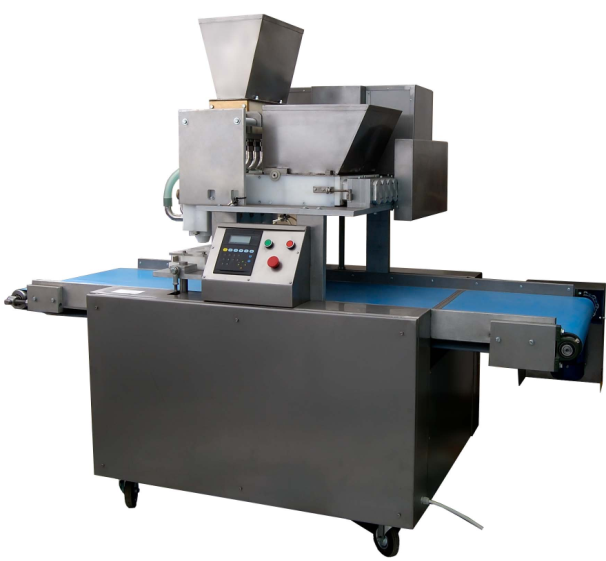 Позволяет выпускать продукцию с начинкой самой различной формы, веса и компоновки. Вес готового изделия может меняться. В процессе работы легко регулируется соотношение в изделии теста и начинки. При отсаживании изделий с начинкой отрезание происходит пневматической диафрагменной резкой сжатием лепестков, при отсаживании без начинки заготовка отрезается струнной резкой. Форма изделия может быть круглой, овальной, в виде палочек или трубочек любой длины. По желанию, можно изготавливать изделия с ребристой поверхностью. Производятся модификации автомата для отсадки на листы и непрерывный под печи. Преимущества: Пневматические узлы от компании Camozzi (Италия).Мотор-редукторы Tramec и Transtecno (Италия).Преобразователи частоты Mitsubishi (Япония) и Delta (Тайвань).Управление на базе контроллера Delta (Тайвань) и сенсорной панели Kinco (Китай).Элементы управления EMAS (Турция).Все элементы оборудования, соприкасающиеся с изделиями, выполнены из материалов, разрешенных для контакта с пищевыми продуктами и средами.Особенности:Необходимо наличие пневматического компрессора с производительностью на входе не менее 400 л/мин.Гарантия:Гарантийный срок на оборудование составляет один год с момента отгрузки оборудования заказчику, либо с момента ввода оборудования в эксплуатацию при проведении пуско-наладки нашими специалистами.В течение гарантийного срока наши специалисты оказывают консультации и производят ремонт оборудования.После истечения гарантийного срока возможно заключение отдельного соглашения на послегарантийный ремонт и обслуживание оборудования.Расходные и комплектующие материалы всегда есть в наличии и при необходимости будут доставлены Вам в кротчайшие сроки курьерской службой.Комплект поставки:Стоимость оборудования:Данное предложение не является публичной офертой и не включает в себя стоимость доставки и дополнительной упаковки. Экспортная цена включает в себя дополнительно стоимость таможенного оформления.Доставка оборудования:На территории Российской Федерации «СтанГрадъ» сотрудничает со следующими транспортными компаниями:DIMEX		- www.dimex.wsДеловые Линии	- www.dellin.ruПЭК		- www.pecom.ruGTD		- www.gtdel.comСрок изготовления оборудования до 70 рабочих дней.По всем вопросам обращайтесь по телефону: 8 800 350 44 39По вопросам экспорта оборудования за рубеж: +7 (8412) 23-33-99Образцы готовой продукции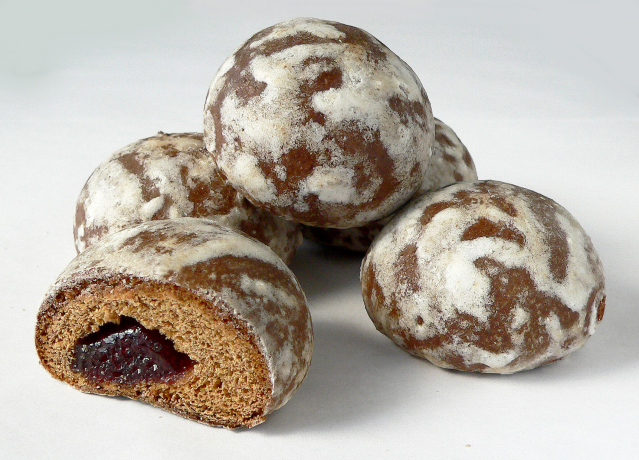 Технические характеристики ТПМ-2Производительность, кг/часдо 350Количество дюз6Тип конвейераленточныйШирина конвейера, мм600Рабочий объем бункера, л40+20Номинальное напряжение400В 50ГцУстановленная мощность, кВт2,5Расход сжатого воздуха, л/мин200Рабочее давление сжатого воздуха, атм6Объем ресивера на компрессоре, л100Габаритные размеры (ДxШxВ), мм 2100х1500х1800Масса, кг, не более600Наименование Кол-во, шт.Тестоотсадочная машина для пряников с начинкой ТПМ-21Технический паспорт и руководство по эксплуатации1Стоимость на условиях FCA ПензаРубли с НДСТестоотсадочная машина для пряников с начинкой ТПМ-21 945 000,00